LIETUVOS RETRIVERIŲ MYLĖTOJŲ KLUBAS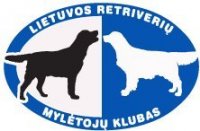 A ir B lygio retriverių lauko bandymai2012 05 13, Trakų raj.Bandymuose leidžiama dalyvauti tik sveikiems, laiku vakcinuotiems šunims.Lygis:Lygis:Lygis:Lygis:Lygis:Lygis:AAAABBBBŠuo:Šuo:Šuo:Šuo:Šuo:Šuo:Veislė: patinas                 kalė                 kalėReg.nr:Gim. data:Gim. data:Vardas:Šuns tėvai:Šuns tėvai:Šuns tėvai:Šuns tėvai:Šuns tėvai:Šuns tėvai:Tėvas:Mama:Veisėjas:Veisėjas:Vardas Pavardė:Savininkas:Savininkas:Savininkas:Savininkas:VardasPavardė:Telefonas.:Adresas:El.paštas:Vedlys:Vedlys:Vedlys:Vedlys:Vardas Pavardė:Telefonas:Ankstesnių bandymų rezultatai (pridėti diplomo kopiją)Ankstesnių bandymų rezultatai (pridėti diplomo kopiją)Ankstesnių bandymų rezultatai (pridėti diplomo kopiją)Ankstesnių bandymų rezultatai (pridėti diplomo kopiją)LygisLaipsnis,taškų sumaDataTeisėjaiData: